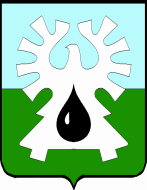 ГОРОДСКОЙ ОКРУГ УРАЙХАНТЫ-МАНСИЙСКОГО АВТОНОМНОГО ОКРУГА-ЮГРЫ       ДУМА ГОРОДА УРАЙ      РЕШЕНИЕот 26 апреля 2022 года                                                                                    № 40О внесении изменения в Правила землепользования и застройки муниципального образования городской округ город УрайРассмотрев представленный проект муниципального правового акта «О внесении изменения в Правила землепользования и застройки муниципального образования городской округ город Урай», Дума города Урай решила: Внести изменение в Правила землепользования и застройки муниципального образования городской округ город Урай, утвержденные решением Думы города Урай от 26.12.2017 №107 (в редакции решений Думы города Урай от 28.06.2018 №32, от 28.02.2019 №7, от 28.02.2019 №8, от 27.06.2019 №41, от 26.09.2019 №55, от 20.02.2020 №7, от 20.02.2020 №8, от 26.03.2020 №13, от 22.10.2020 №76, от 23.09.2021 №75), согласно приложению.Опубликовать решение  в газете «Знамя» и  разместить на сайте органов местного самоуправления города Урай в информационно-телекоммуникационной сети «Интернет».04.05.2022 годаПриложение к решению Думы города Урайот 26.04.2022 № 40Изменение в Правила землепользования и застройки муниципального образования городской округ город Урай           Таблицу 1 пункта 1статьи 20 дополнить строкой следующего содержания:«                                                                                                                                          ».Председатель Думы города Урай                 Председатель Думы города Урай                 Глава города УрайГлава города Урай  А.В. ВеличкоТ.Р. Закирзянов12.0Земельные участки (территории) общего пользования